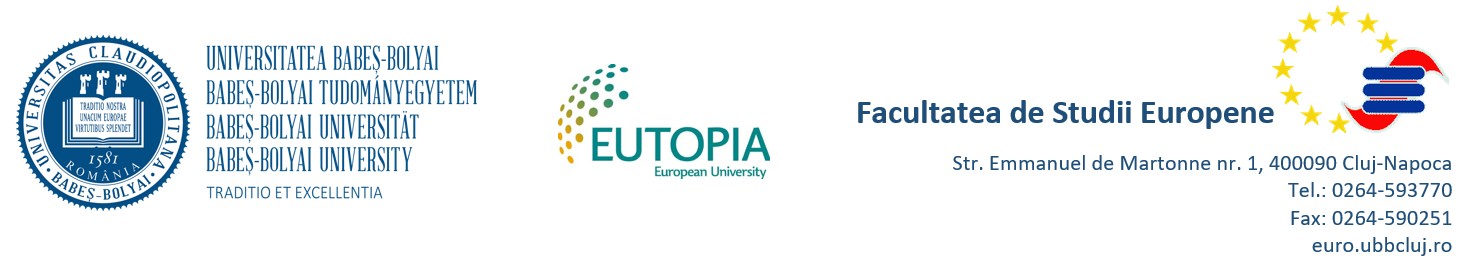 Domnule Decan,Subsemnat-a/ul	……………………………………………,	identificat(ă)	cu	C.I.,	seria….…….., numărul ………………………….., CNP ………..………………….., cu domiciliul stabil în …………………….…, str. ………………………………, nr. …..…, ap. ……, jud. ……………, e-mail …………………………….………..….,telefon…………………..….., student(ă) în anul …… la Facultatea de Studii Europene, specializarea ………………………………., linia ………, nivel………….., forma de învăţământ cu frecvenţă, forma de studiu buget / cu taxă, prin prezenta rog acordarea bursei de performanţă categoria I/ categoria II pe semestrul II, anul universitar 2023-2024.În speranţa soluţionării cererii mele vă mulţumesc anticipat.Cluj – Napoca, Data…………………….Cu stimă,………………..Domnului Decan al Facultăţii de Studii Europene Conf univ. dr. Adrian CorpădeanSubsemnatul/subsemnata ,  domiciliat(ă)  în    ,  avândCNP  , în calitate de student în cadrul programelor de studiu organizate de Facultatea de StudiiEuropene a Universităţii Babeş-Bolyai din Cluj-Napoca, consimt în mod expres şi neechivoc ca datele mele cu caracter personal să fie prelucrate prin orice mijloace, chiar şi prin transmiterea către terţi, în conformitate cu legislaţia naţională (Legea nr. 677/2001, Legea nr. 506/2004) şi europeană (Regulamentul 2016/679/UE, Directiva 2002/58/CE) în vigoare, de către instituţia publică de învăţământ superior şi de către orice alt organism abilitat să efectueze verificări asupra activităţii acesteia.Prezenta declaraţie acoperă o perioadă viitoare de 12 luni şi implică prelucrarea oricăror date cu caracter personal, inclusiv acelea cu funcţie de identificare, biometrice şi cele referitoare la situaţia şcolară.